Aluno MuriloPode ser feitas as atividades no caderno ou no caderno de desenho que fiz aquelas atividades para ser feitas em casa.*Fazer a leitura do poema e das atividades da plataforma da professora Eliane.*Escolher algumas palavras do poema e escrever no caderno para o aluno ler;*Fazer exploração no concreto quando possível sugiro usar o jogo que ele tem na separação de sílabas ou escrever as palavras e corta-las em sílabas para ele montar;*Desenhar a parte do poema que mais gostou e pintar dentro do limite;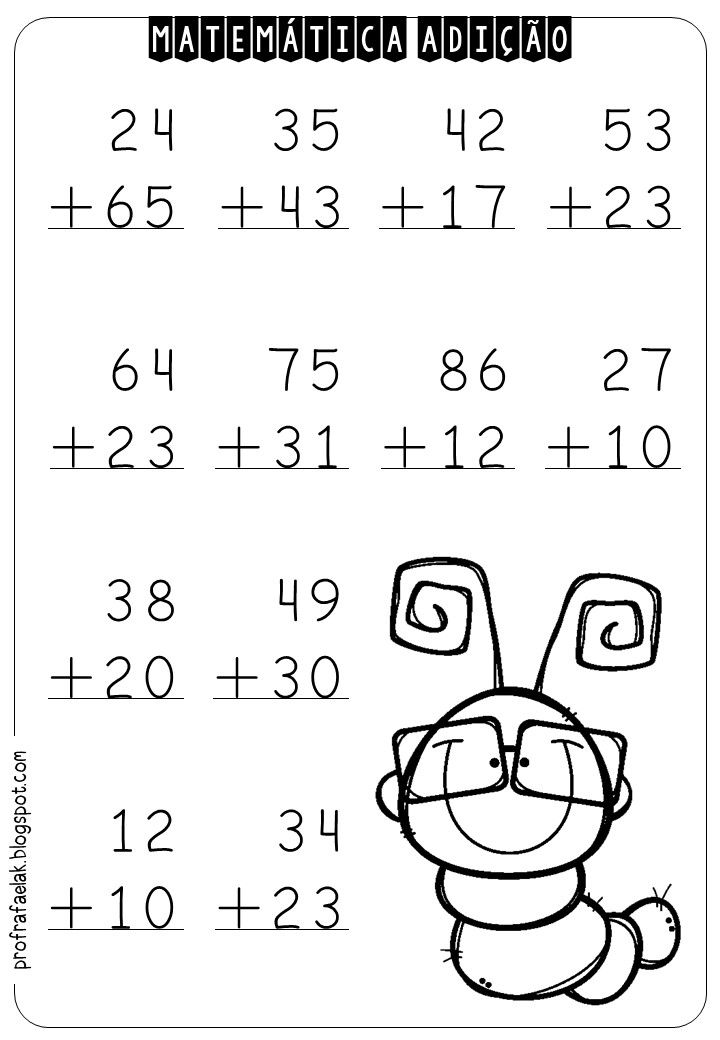 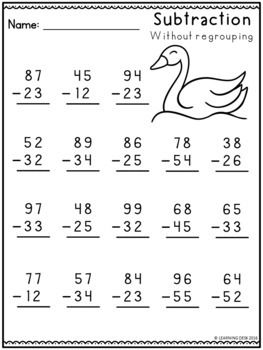 